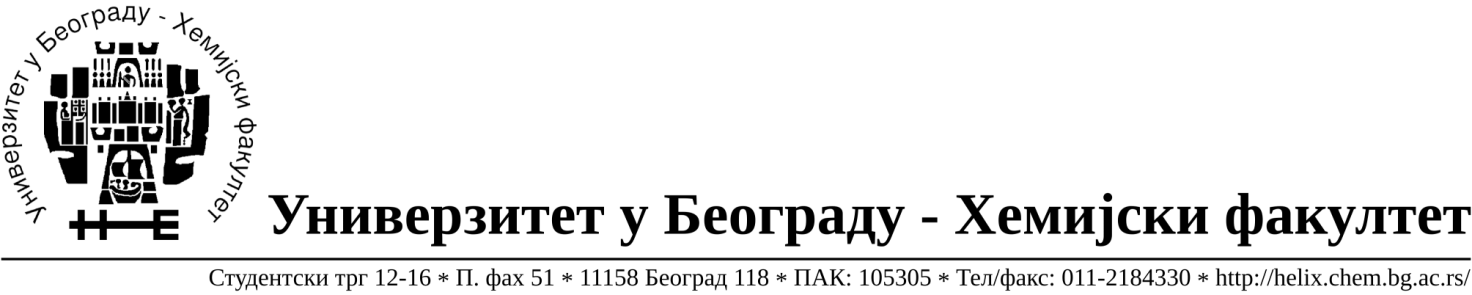 Број: 764/5Датум: 01.08.2017.ОБАВЕШТЕЊЕ О ОБУСТАВИ ПОСТУПКА ЈАВНЕ НАБАВКЕ                                          (поступак је обустављен за  Партију 8 )1. НАЗИВ НАРУЧИОЦА:Универзитет у Београду –Хемијски факултет2 АДРЕСА НАРУЧИОЦА:Студентски трг 12-16, Београд3. ИНТЕРНЕТ СТРАНИЦА НАРУЧИОЦАwww.chem.bg.ac.rs4. ВРСТА НАРУЧИОЦА 	Просвета5.  ВРСТА ПОСТУПКА ЈАВНЕ НАБАВКЕ  	Поступак јавне набавке мале вредности6.  ВРСТА ПРЕДМЕТА Добра7. ПРЕДМЕТ ЈАВНЕ НАБАВКЕПредмет јавне набавке је добро ‐ рачунарска опрема, ЈН 15-16, Партија број 8- PC NOTEBOOK РАЧУНАР.Ознака из општег речника набавке:  30230000 рачунарска опрема8.  ПРОЦЕЊЕНА ВРЕДНОСТ ЈАВНЕ НАБАВКЕПроцењена вредност односи се на партију број 8 и она износи 60.000, 00 РСД без ПДВ-а	9. БРОЈ ПРИМЉЕНИХ ПОНУДА И ПОДАЦИ О ПОНУЂАЧИМА	Број примљених понуда за Партију бр.8 – 1 понуда.Подаци о понуђачима су како следи:10. РАЗЛОГ ЗА ОБУСТАВУ ПОСТУПКА( Партија број 8)Обуставља се поступак за партију број 8  јер нису испуњени услови за доделу уговора (члан 109. став 1. Закона о јавним набавкама)-Од приспелих понуда ниједна није била прихватљива11. КАДА ЋЕ ПОСТУПАК БИТИ ПОНОВО СПРОВЕДЕНЗа наведене партије поступак јавне набавке ће се поновити до краја 2017. године12. ОСТАЛЕ ИНФОРМАЦИЈЕ:БрНазив  понуђача Адреса и лице одговорно за заступањеПИБМатични бр. Понуђена цена1Royal commerce d.o.o.Донска 5/1Г11050 Београд, Ненад Панић1003529570755744262.500,00 РСД- без ПДВ-а